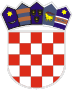           REPUBLIKA HRVATSKA KRAPINSKO-ZAGORSKA ŽUPANIJA           ŽUPANIJSKA SKUPŠTINAKLASA: 500-06/22-01/29URBROJ:  2140-01-22-4Krapina, 27. lipanj 2022.Na temelju članka 17. Statuta Krapinsko-zagorske županije („Službeni glasnik Krapinsko-zagorske županije“, broj 13/01, 5/06, 14/09, 11/13, 13/18, 5/20, 10/21 i 15/21 – pročišćeni tekst), u vezi s člankom 7. Pravilnika o načinu pregleda umrlih te utvrđivanju vremena i uzroka smrti („Narodne novine“, broj 46/11, 6/13 i 63/14), Županijska skupština Krapinsko-zagorske županije na 8. sjednici održanoj dana 27. lipnja 2022. godine donijela jeZAKLJUČAKo prihvaćanju Izvještaja o obavljenim obdukcijama i radu mrtvozorničke službe u Krapinsko-zagorskoj županiji za 2021. godinuI. Prihvaća se Izvještaj o obavljenim obdukcijama i radu mrtvozorničke službe u Krapinsko-zagorskoj županiji za 2021. godinu.II. Izvještaj o obavljenim obdukcijama i radu mrtvozorničke službe u Krapinsko-zagorskoj županiji za 2021. godinu nalazi se u privitku ovog Zaključka i čini njegov sastavni dio.									PREDSJEDNIK								  ŽUPANIJSKE SKUPŠTINE								               Zlatko ŠoršaDOSTAVITI:1. Upravni odjel za zdravstvo, socijalnu politiku,     branitelje, civilno društvo i mlade,2. „Službeni glasnik KZŽ“, za objavu,3. Za Zbirku isprava,4. Za prilog Zapisniku,5. Pismohrana.